РІЧНИЙ ЗВІТ ДИРЕКТОРА ПЕРЕД ГРОМАДОЮ ЗА 2022/2023 НАВЧАЛЬНИЙ РІКВСТУПАналіз роботи ЗЗСО «Великоклецьківський ліцей» за 2022-2023 навчальний рік та основні завдання на 2023-2024 навчальний рік        У той час, коли Збройні Сили України, наша влада,  наші політики, весь наш непереможний і сильний духом народ  борються за свободу і незалежність нашої країни, з підтримкою світових країн-лідерів, стримуючи окупантів, наближаючи перемогу, ми повинні працювати на своєму фронті – освітньому.Сьогодні ми підбиваємо підсумки роботи за період травня 2022 р. – червня 2023 р. Рік напруженої роботи, творчих здобутків, нових відкриттів. У сфері формування змісту середньої загальної освіти відбуваються зміни.Як директор, упродовж звітного періоду я керувалася статутом ліцею, свою діяльність здійснювала відповідно до Закону України «Про освіту», Закону України «Про загальну середню освіту», Державної програми «Освіта» (Україна XXI століття), Постанови Кабінету Міністрів України «Про освіту», Концепції національного виховання. Дотримувались норм Конвенції про права дитини та впровадження Державного стандарту початкової загальної освіти та керувалися іншими нормативно-правовими документами, що регламентують роботу керівника.Місія ліцею: створити заклад успіху; формувати позитивний імідж через традиції, історію закладу;  моделювати освітні траєкторії вихованців та учнів шляхом самовираження особистісного розвитку екзистенціальних компетенцій.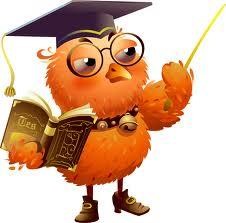 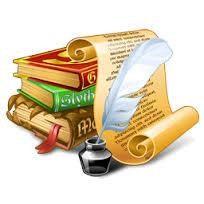 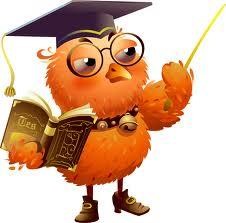 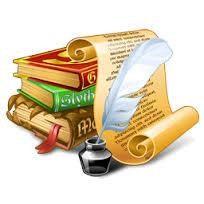 Стратегічна мета: - забезпечення позитивної динаміки розвитку закладу як відкритої конкурентноздатної інноваційної системи; створення умов для забезпечення сучасної, доступної та якісної системи освіти відповідно до вимог суспільства, запитів особистості й потреб держави; впровадження ефективного управління розвитком ЗЗСО.Очікувані результатиДля чнів: - Оволодіння освітніми компетенціями на рівні Державних стандартів.Формування інформаційних, інтелектуальних і комунікативних компетенцій.Створення ситуації життєвого успіху в усіх сферах шкільної діяльності.Формування правової та громадянської свідомості.Підвищення показників фізичного й психологічного стану здоров’я	Для вчителів:Підвищення рівня професійної компетентності педагогів.Створення комфортних психолого-педагогічних умов для здійснення професійної діяльності.Поліпшення матеріально-технічного забезпечення освітнього процесу.	Для адміністрації:Активізація діяльності всіх структур.Упровадження ефективного управління.Покращення статусу та іміджу ліцею.Для батьків:Встановлення партнерських відносин між родинами учнів, вихованців та педагогічними  працівниками.Створення умов для задоволення потреб щодо отримання якісної освіти.Збереження та зміцнення здоров’я дітей.Для представників громадськості:         Створення позитивного іміджу гімназії в соціумі, підвищення конкурентно спроможності серед ЗЗСО ОТГ.Збільшення уваги до вирішення проблем навчання  і виховання.Заклад планує здійснювати комплексний підхід до реалізації програми фізичного й психічного здоров`я дошкільнят та учнів, ураховує адаптаційні процеси на всіх ступенях навчання, прагне успішно вирішувати питання формування загальної культури особистості, адаптації учнів до життя в суспільстві.Для реалізації головних пріоритетів, мети та завдань нам необхідне інформативне забезпечення, учительський потенціал, підтриманий відповідною матеріально-технічною базою.Зусилля педагогічного колективу були спрямовані на виконання головного завдання - формування у всіх здобувачів освіти прагнення до навчання, готовність своєю освітньою, а потім і фаховою працею досягти власного успіху і зробити внесок у громадську, державну справу.Матеріально-технічна база закладу задовільна й відповідає санітарним вимогам з експлуатації навчальних приміщень й надання освітніх послуг, хоча потребує оновлення.Великоклецьківський ліцей є комунальною власністю Корецької міської ради Рівненської області. Управління та фінансування здійснюється відділом освіти, культури, туризму, молоді та спорту Корецької міської ради, якому делеговані відповідні повноваження.Основна діяльність ліцею  спрямована на створення умов для реалізації державної політики в сфері освіти. Освітня стратегія освіти закладу спрямована на забезпечення умов функціонування і розвитку загальної середньої освіти, створення сучасного освітнього середовища, підвищення якості освітніх послуг, орієнтованих на учня, відповідно до вимог суспільства, громади, стану соціально-економічного розвитку на даний час нашого старостату, запитів громадян і потреб держави, області, сіл.Успішність подолання кожного рівня, виконання його освітніх завдань гарантується закладом тільки за умови усвідомленого й добровільного дотримання всіх норм і правил шкільного життя, активної співпраці з батьками, відкритістю освітнього процесу.Загальна інформація про закладЮридична адреса ЗЗСО: с. В. Клецька, вул. Центральна,5; чинний Статут закладу у новій редакції затверджено рішенням сесії Корецької міської № 3118  від 28.07.2022 Зарахування учнів та вихованців здійснюється згідно з Положенням про зарахування, відрахування за наказом директора на підставі особистої заяви (для неповнолітніх – заяви батьків або осіб, які їх замінюють), свідоцтва про народження (копії), паспорта, медичної довідки встановленого зразка, документа про наявний рівень освіти (крім першокласників).У 2022/2023 навчальному році педагогічний колектив вирішував низку питань з проблеми «Підвищення професійної компетентності педагогічних працівників та формування конкурентно спроможного учня в умовах модернізації освітнього процесу».Управління закладом було спрямовано на здійснення державної політики в галузі «Освіта», упровадження нового Державного стандарту початкової освіти, збереження кількісних і якісних параметрів мережі, створення належних умов для навчання й виховання учнів, удосконалення змісту освітнього процесу. Аналіз структури і мережі за минулий навчальний рікУ 2022/2023 навчальному році у ліцеї навчалось 106 учнів та 20 вихованців.Згідно оптимізації, яка проходить у нашій громаді та й на всій території країни до 2023 року ступінь нашого закладу було понижено до гімназії. Хоча ми  надіялися на відтермінування цього рішення до закінчення війни.У закладі для дітей і підлітків за станом здоров’я були створені умови щодо здобуття ними освіти за індивідуальними навчальними планами й програмами відповідно до чинного Положення про індивідуальну та інклюзивну форму навчання в закладах загальної середньої освіти. Протягом року навчалось на індивідуальній формі (за заявами батьків) 6 учнів: 5 – екстернат, 1 – педагогічний патронаж, а за інклюзивною – 3 дітей.У минулому році:до наступного класу переведено 75 учнів;з них нагороджено Похвальним листом 4 учнів;закінчили 9-й клас 22 учнів;закінчили  11-й клас 9 учнів;2 випускниці 9 класу отримали свідоцтва з відзнакою, а 2 випускників 11 класу нагороджені Похвальними грамотами „За особливі успіхи у вивченні  окремих предметів”.З метою вивчення ефективності та результативності запроваджених у освітній процес форм і методів роботи з учнями та дошкільнятами в закладі проводились діагностика та моніторинг результативності навчання учнів. Основна увага приділялась проведенню порівняльного аналізу результатів тематичних та семестрових оцінок, результатам участі учнів у творчих конкурсах, результативності  НМТ; моніторинг якості діяльності та динаміки навчальних досягнень учнів з предметів.Моніторинг навчальних досягнень учнів 5-11-х класів за 2022/2023 навчальний рік ЗЗСО «Великоклецьківський ліцей».Моніторинг навчальних досягнень учнівЗЗСО «Великоклецьківський ліцей»за 2022-2023 н.р.За 2022/2023 навчальний рік суттєвих результатів щодо підвищення якості навчання не досягнуто. У 5-11-х класах лише 5 учнів показали високий рівень навчальних досягнень. Кількість учнів, які навчаються на достатньому рівні - 30. Навчальні досягнення середнього рівня мають 30 учні. Але показник учнів, які закінчили навчальний рік з балами початкового рівня зменшився – лише 4 учнів. Слід зазначити, що у цьому навчальному році якість знань зросла з 47,9% на 51%.        Отже, вчителям необхідно продовжувати роботу щодо якісної підготовки здобувачів освіти та випускників для підвищення середнього балу навчальних досягнень.Методичній раді необхідно взяти під контроль рівень навчальних досягнень здобувачів освіти, які продемонстрували низькі та найвищі бали.Моніторингово-аналітична діяльність.Аналіз стану викладання навчальних предметівУ 2022/2023 навчальному році адміністрацією закладу проводився моніторинг навчальних досягнень з таких предметів: іноземні мови, історія, правознавство, інформатика та моніторинг освітньої лінії «Гра дитини» у дошкільному підрозділі закладу.У 2023/2024 навчальному році дану роботу буде продовжено. У наступному році планується проводити у закладі моніторинг навчальних досягнень з біології, мистецтва, основ здоров’я та фізкультури.Розвиток системи роботи з обдарованою молоддю.Розвиток високотехнологічного інформаційного суспільства стимулює розвиток різноманітних форм позакласної та навчальної роботи з учнівською молоддю.З метою розвитку системи роботи з обдарованою молоддю адміністрацією та педагогічним колективом в 2022/2023 навчальному році проведено ряд заходів, результатами яких стали перемоги наших учнів у змаганнях різного рівня.Як відомо, дієвим засобом підвищення пізнавальної активності, створення умов для збереження й розвитку інтелектуального потенціалу нації є різноманітні інтелектуальні змагання: Всеукраїнські олімпіади, турніри, різноманітні інтелектуальні конкурси.У 2022/2023 навчальному році учні закладу брали участі у ІІ (районному) етапі Міжнародного мовно-літературного конкурсу учнівської та студентської молоді імені Т.Г.Шевченка та в предметних олімпіадах, але, на жаль, не посіли призових місць.Вчителі працювали з учнями і у напрямку створення індивідуальної траєкторії розвитку обдарованих дітей та підготовки учнів до олімпіад, конкурсів, турнірів.Ефективна робота з потенціалом обдарованої молоді закладу залишається провідним завданням наступного навчального року для методичної ради та шкільних методичних об’єднань. Більше уваги необхідно приділити учителям англійської, української мов та математики, оскільки вивчення цих мов стоїть на першому місті в  школі серед інших дисциплін.Виховна роботаГоловною метою виховної роботи у 2022/2023 навчальному році було створення умов для розвитку особистості і самореалізації кожного громадянина України, вихованні покоління людей, здатних працювати і навчатися протягом життя, оберігати й примножувати цінності національної культури та громадянського суспільства, розвивати і зміцнювати суверенну, незалежну, демократичну, соціальну та правову державу як невід'ємну складову європейської та світової спільноти.Відповідно до Основних орієнтирів виховання учнів 1-11-х класів загальноосвітніх навчальних закладів України виховна робота була побудована за складовими виховної діяльності:1. Ціннісне ставлення особистості до суспільства і держави виявляється у патріотизмі, національній самосвідомості й ідентифікації, правосвідомості, політичній культурі та культурі міжетнічних відносин. Згідно з Концепцією національно-патріотичного виховання дітей і молоді заклад освіти спрямовував свою роботу на розвиток духовності, виховання патріотизму та поваги до історичної спадщини українського народу, формування здорового способу життя, загальнолюдських моральних цінностей.З метою реалізації Концепції національно-патріотичного виховання були сплановані та проведені різноманітні виховні  заходи. Тематичними заходами відзначено День захисника України, День українського козацтва,  День Збройних Сил України, День Гідності та Свободи, День пам’яті жертв голодомору, День Соборності України, День Державного Прапора України, річницю Незалежності України.Проведені заходи щодо відзначення річниці Перемоги над нацизмом у Європі та річниці завершення Другої світової війни. У ліцеї відбулися урочисті лінійки, флешмоби, святкові концерти, конкурси творчих робіт малюнків, тематичні вечори – зустрічі тощо.2. Ціннісне ставлення до сім’ї, родини, людей виявляється у моральній активності особистості, прояві відповідальності, чесності, працелюбності, справедливості, гідності, милосердя, толерантності, терпимості до іншого, доброзичливості, готовності допомогти іншим, добросовісності, ввічливості, делікатності, тактовності, вмінні працювати з іншими; здатності прощати і просити пробачення, протистояти виявам несправедливості, жорстокості.З метою подальшого розвитку системи безперервної правової освіти та виховання, покращення роботи щодо розвитку громадянських компетентностей учнівської молоді у гімназії були проведені конкурси творчих робіт: «Мої права», «Права громадянина», «Я маю право» тощо; заняття «Закон і підлітки».У рамках право просвітницького проєкту «Я маю право!» учні беруть участь у заходах, спрямованих на виховання правової культури, профілактику правопорушень та злочинності серед неповнолітніх. У вересні 2022 року проведені  уроки «Я маю право».З метою профілактики негативних явищ серед учнівської молоді, формування свідомого ставлення в учнівської молоді до свого здоров’я та здоров’я оточуючих протягом 2022/2023 навчального року в школі проводяться навчальні, виховні, фізкультурно-оздоровчі та спортивно-масові заходи.Певна робота проводиться у закладі з питання запобігання проявів булінгу в учнівському середовищі. На сайті школи створено сторінку «Протидія булінгу», на якій розміщено Закон України "Про внесення змін до деяких законодавчих актів України щодо протидії булінгу (цькування)", Правила поведінки здобувача освіти в закладі освіти, План заходів, спрямованих на запобігання та протидію булінгу (цькування) в закладі освіти, Порядок надання та розгляду (з дотриманням конфіденційності) заяв про випадки булінгу (цькування) в закладі освіти, Порядок реагування на доведені випадки булінгу (цькування) в закладі освіти та відповідальність осіб, причетних до булінгу.Учні школи були залучені до заходів в рамках Всеукраїнської акції «16 днів проти насилля». На сайті школи наявні сторінки «Правове виховання», «Попередженя дитячого травматизму», інформація на яких оновлюється.Упродовж 2022/2023 навчального року проведено лекції, тематичні уроки, правові хвилинки, цикл бесід з учнями старших класів:-про кримінальну та правову відповідальність за правопорушення і злочини, скоєні підлітками;-про етику користування електронною поштою, матеріалами мережі Інтернет;-про моральну та правову відповідальність за розміщення матеріалів у мережі Інтернет;-тематичні виставки наукової, публіцистичної, методичної, художньої літератури з правової тематики у шкільній бібліотеці.Питання щодо збереження життя та здоров'я учнів, пропаганди здорового способу життя, відповідальності батьків за виховання дітей, попередження насильства у родині, організації режиму дня школярів систематично розглядаються на засіданнях ШМО класних керівників, на  класних батьківських зборах.3. Ціннісне ставлення до природи формується у процесі екологічного виховання і виявляється у таких ознаках: усвідомленні функцій природи в житті людини та її цінності; особистої причетності до збереження природних багатств, відповідальності за них; здатності особистості гармонійно співіснувати з природою; поводитися компетентно, екологічно безпечно; активній участі у практичних природоохоронних заходах, здійсненні природоохоронної діяльності з власної ініціативи; посильному екологічному просвітництві.З метою формування почуття єдності з природою, свідомого ставлення та любові до неї, виховання господаря протягом навчального року у закладі були сплановані та проведені відповідні заходи екологічного спрямування:тематичні години спілкування, декада природничих наук, виставки творчих робіт, плакатів та малюнків з екологічної тематики;екологічний двомісячник «Зелена весна»;поробки з природного матеріалу «Дари щедрої осені», «Природа і фантазія», «Збережемо ялинку на Новий рік».Особливо велика робота проводиться по оформленню освітнього середовища (змінюється відповідно до пори року) у дошкільному підрозділі закладу). Це заслуга працівників дошкільної групи.Крім того учні школи залучалися до участі в екологічних десантах під час проведення акцій з очищення та благоустрою територій.4. Ціннісне ставлення до мистецтваЕстетичне виховання учнів здобувачів освіти спрямоване на розвиток у зростаючої особистості широкого спектру почуттів – здатності збагнути та висловити власне ставлення до мистецтва. Упродовж навчального року у закладі проводились творчі заходи до Дня вчителя, до Дня святого Миколая, Нового року та Різдва Христова, 8 Березня, «Прощавай букварику», випускний 4 - го 9 – го та 11 класів останнього дзвоника, флешмоби до Дня вишиванки, української хустки, захисту дітей, Дня гідності, протидії короно вірусу.5. Ціннісне ставлення до праці - складний змістовно-синтетичний компонент особистості, який включає в себе ставлення дітей та учнівської молоді до праці як однієї з важливих життєвих потреб, почуття задоволеності працею й наявності сукупності найважливіших моральних якостей, що визначають ставлення до трудової діяльності загалом (працьовитість, відповідальність, охайність, бережливість, вміння раціонально розподіляти робочий час).Позитивне ставлення дітей та учнівської молоді до праці як однієї з важливих життєвих потреб особистості створюють заходи, що протягом навчального року було проведено у школі, а саме:профорієнтаційні зустрічі «Професія моєї мрії»;рейди – огляди стану зберігання підручників та акція «Живи книг!».Велика увага приділяється заходам, спрямованим на профорієнтацію учнівської молоді.6. Ціннісне ставлення до себе передбачає сформованість у зростаючої особистості вміння цінувати себе як носія фізичних, духовних та соціальних сил. Воно є важливою умовою формування у дітей та учнівської молоді активної життєвої позиції.З метою стимулювання потенційних можливостей творчого розвитку учнів та дошкільнят, підтримки обдарованої учнівської молоді, залучення її до активної участі в конкурсах і змаганнях учні школи беруть активну участь у конкурсах різних типів.У зв’язку з пандемією цього річ наші діти не брали участі у районних, спортивних змаганнях. Хоча кожного року наші невеличкі команди у цих змаганнях беруть участь.Учнівське самоврядуванняНова українська школа передбачає ефективну та конструктивну участь учнівської молоді в громадському житті. Дієвим чинником розвитку громадянської та соціальної компетенції учнівської молоді, заснованому на ідеях демократії, справедливості, прав людини, добробуту та здорового способу життя, з усвідомленням рівних прав і можливостей є організація роботи органу учнівського самоврядування.За ініціативи організації учнівського самоврядування, при підтримці адміністрації закладу були проведені заходи:- флешмоби до Дня Соборності України «Ми за Україну єдину та мирну»;- заходи до Дня Збройних Сил України, до Дня Гідності та Свободи;- онлайн-фотовиставка улюблених світлин у вишиванках «Вишиванка»;- онлайн-фотовиставка «Україна — моя Батьківщина».Соціальний захистПитання соціального захисту учнів сплановане в річному плані роботи школи. Складено соціальний паспорт школи.Узагальнені дані дітей пільгових категорій за 2022/2023 навчальні рокиМоніторинг стану виховної роботи за 2022/2023 навчальний рік показав, що виховна робота у закладі знаходиться на високому рівні.Облік відвідування          Адміністрацією закладу та класними керівниками здійснювався контроль за відвідуванням учнями навчальних занять: велись журнали контролю, кожного дня відмічались відсутні на уроках в класних журналах та журналах оперативного контролю.           За результатами аналізу, який проводився кожного місяця протягом навчального семестру, було встановлено, що більшість учителів відстежують відвідування навчальних занять учнями та якісно ведуть облік. Але, на жаль, стан відвідування бажав би бути кращим.Над цим потрібно попрацювати не тільки нам, вчителям, а особливо – батькам.Безпека життєдіяльності та запобігання дитячому травматизмуУ закладі відбувається системна роботи із профілактики дитячого травматизму та популяризації здорового способу життя. Педколективом проведена значна робота і велика кількість заходів серед яких семінар «Про ризики прояву булінгу в освітньому середовищі»; класні батьківські збори «Здорова дитина - щаслива родина».Одним з важливих напрямів роботи є створення освітнього середовища для розвитку здорової дитини, формування в учнів свідомого ставлення до свого життя й здоров’я, опанування навичок безпечного життя й здорової поведінки. Протягом навчального року учні та вихованці були активними учасниками спортивних ігор та естафет. У класних журналах велися сторінки бесід із учнями з циклу «Я обираю здоровий спосіб життя», проводилися індивідуальні бесіди з батьками та учнями.Соціальний захистСоціальна підтримка дітей пільгових категорії, які навчаються в школі, проводиться згідно з чинним законодавством.  На початок навчального року були підготовлені списки учнів пільгових категорій. Ведеться картотека учнів соціальних категорій, з багатодітних сімей, дітей-інвалідів, дітей-чорнобильців, проводиться відповідна робота по їх оздоровленню, естетичному вихованню.Охорона праці та безпека життєдіяльностіВелика увага у ліцеї приділялась питанням охорони праці, безпеки життєдіяльності та пожежної безпеки. Кожна класна кімната, кабінети, майстерня, спортивна зала мають необхідний перелік документів з питань безпеки життєдіяльності, стенди, систематично проводилися навчання з охорони праці та інструктажі. Питання охорони праці та попередження травматизму обговорювалися на нарадах при директорі.Необхідно зазначити, що травм на виробництві протягом навчального року не було, травм невиробничого характеру, що були отримані за межами закладу, теж немає. Профілактична робота триває.Організація харчуванняДля організації харчування дітей створено всі необхідні умови. З метою забезпечення організованого якiсного та повноцiнного харчуванням учнiв у закладі проведено ряд заходів:складено та затверджено списки дітей, які потребують безкоштовного харчування;організовано харчування учнів всіх  класів за батьківський кошт;за бюджетні кошти харчуються діти пільгових категорій;організовано чергування педагогічних працівників у шкільній їдальні;організовано щоденний облік харчування в журналі обліку харчування класними керівниками та складання щомісячних звітів щодо харчування за бюджетні кошти до централізованої бухгалтерії відділу освіти;створено комісію громадського контролю за якістю харчування.Матеріальна база шкільної їдальні відповідає нормативним вимогам щодо організації харчування здобувачів освіти. Обідня зала та харчоблок утримуються в належному стані: вчасно здійснюється ремонт приміщень, технологічне та холодильне обладнання знаходиться у робочому стані, вилучається зіпсований та поновлюється необхідний посуд і обладнання. Але в обідній залі необхідно провести заміну умивальника для рук та постійно мати на контролі наявність паперових рушників та рідкого мила.У шкільній їдальні наявний інформаційний куточок та щоденне меню, оголошення, що позитивно впливає на організацію харчування.На кінець 2022/2023 навчального року з 106 учнів школи підлягають охопленню харчуванням 62 учнів, з них безкоштовне харчування отримують 17 учнів, за батьківський кошт 45 дітей, а дошкільнят 20.діти учасників АТО та мобілізованих – 9;діти з малозабезпечених родин – 8.Медичне обслуговуванняНа початку навчального року адміністрація координувала роботу класних керівників щодо заповнення листків здоров’я, та всіх учасників освітнього процесу щодо дотримання санітарних норм та карантинних профілактичних заходів у зв’язку з пандемією.Відповідно до законів та інших нормативно-правових документів України ліцей протягом 2022/2023 навчального року забезпечував безпечні та нешкідливі умови навчання, режим роботи, умови для фізичного розвитку та зміцнення здоров’я, формував гігієнічні навички та засади здорового способу життя дошкільнят, учнів та працівників закладу.У зв’язку із введенням воєнного стану відповідно до Указу Президента України від 24 лютого 2022 року No 64/2022 Міністерство освіти і науки України листом від 25.02.2022 No 1/3276-22 рекомендувало тимчасово призупинити освітній процес у закладах дошкільної, загальної середньої і професійної (професійно-технічної) освіти. Згодом освітній процес почав поступово налагоджуватися і деякі заклади освіти в том числі і наш ліцей перейшли на дистанційну форму навчання. А з 1 вересня 2022/2023 н.р. наш заклад розпочав навчання в очному режимі з дотриманням усіх безпекових заходів. В закладі наявне найпростіше укриття, розроблено Алгоритм дій на сигнал «Повітряна тривога».УПРАВЛІНСЬКА ДІЯЛЬНІСТЬ та КАДРОВЕ ЗАБЕЗПЕЧЕННЯУправління закладу здійснюється згідно річного плану роботи ліцею, плану внутрішкільного контролю та календарних планів вчителів-предметників і планів виховної роботи класних керівників. Така система планування заснована на взаємодії всіх ланок, підрозділів та учасників освітнього процесу, забезпечує координацію їх діяльності, єдність вимог, контролю та взаємоконтролю в процесі роботи, сприяє досягненню ефективності та вдосконаленню навчально-виховного процесу й забезпечує планомірний розвиток ліцею.У закладі в наявності усі нормативно-правові документи, що регламентують його діяльність. З підключенням школи до мережі Інтернет стало можливим користуватися матеріалами сайтів Міністерства освіти, сайтами обласного інституту післядипломної освіти, інших закладів освіти, що дає можливість оперативно й мобільно користуватися достовірною інформацією вчителям вихователям, адміністрації та й взагалі всім працівникам, вчасно знайомитися з новими документами та, навіть, їх проєктами.Наш сайт опрацьований досить професійно, згідно Положення. Усі новини, плани, звіти, важливі накази та педради, а ще інформація, необхідна для учнів, вчителів, вихователів та робота методоб’єднань висвітлюється на шкільному сайті.Але з початком вторгнення окупаційних військ росії на нашу землю робота сайту трохи призупинилася, а ще вірніше сказати погіршилася. Тому перед всіма педагогічними працівниками стоїть завдання на наступний рік долучитися до висвітлення своєї роботи та показу своїх результатів на сайті.У школі ефективність здійснення контролю зумовлює якість реальних і подальше прогнозування бажаних показників розвитку закладу освіти, його навчально-виховного процесу та діяльності всього шкільного колективу.Контроль дозволяє тримати в полі зору управління найважливіші питання, своєчасно реагувати на відхилення від норми та на негативні явища, знаходити невикористані резерви, підтримувати оптимально трудову атмосферу в колективі.У школі адміністрацією використовується багато різних форм контролю за станом навчально-виховного процесу і, в першу чергу, таких традиційних як моніторинг навчальних досягнень учнів та виконання навчальних планів та програм, перевірка класних журналів, щоденників, поведінки, тощо. Аналіз результатів внутрішньошкільного контролю знаходить відображення у рішеннях педагогічної ради, відповідних наказах по навчальному закладу.Крім контролю за рівнем знань та навчальних досягнень учнів проводяться систематичні дослідження стану відвідування занять та стану навчальної дисципліни. За результатами підсумкових контрольних робіт, моніторингів адміністрація приймає певні управлінські рішення щодо конкретних учителів та учнів.Враховуючи сучасні вимоги, стиль керівництва закладу більш близький до демократичного, так як більшість рішень приймаються на основі врахування думки колективу й інтересів справи, дуже хочеться створити такий мікроклімат, коли успіхи кожного сприймаються позитивно, ініціатива й самостійність підтримується, повноваження делегуються.Директор ліцею у роботі з працівниками дотримується партнерського стилю керівництва. Проблеми обговорюються й виробляються різні варіанти рішення, з них обирається найбільш оптимальний, затверджується і в подальшому здійснюється. Основними формами спілкування є наради, індивідуальні бесіди, інформування. Контроль здійснюється не заради пошуку винних, а заради позитивного кінцевого результату. Переважають такі методи керівництва як порада, особистий приклад, похвала; ставлення до людей - шанобливе, вимогливість поєднується із справедливістю, спілкування ввічливе, поважливе, рідко з наказом.У зв'язку з цим я надаю колегам більше самостійності, звісно відповідної їхній кваліфікації і характеру роботи, створюю необхідні умови для самореалізації. У кожному зі своїх підлеглих бачу, насамперед, особистість у всьому розмаїтті її людських якостей і властивостей.У 2022/2023 навчальному році в закладі працювало 25 педагогічних працівників (з них кваліфікаційну категорію «спеціаліст» мають 5 педагоги, кваліфікаційну категорію «спеціаліст другої категорії» має 2 педагогів, кваліфікаційну категорію «спеціаліст першої категорії» мають 10 педагогів, 8 вчителів мають вищу категорію, 7 - «старший учитель». Кадровий склад педагогічного колективу нашого закладу на початок нового навчального року дає  впевненість  у  забезпеченні якісного освітнього процесу та буде спрямований на ефективне виконання завдань, які ставить держава  перед  системою повної загальної середньої  освіти.Методична рада, шкільні методичні об’єднанняМетодична робота в закладі здійснюється через методичну раду ліцею. Головою методичної ради є заступник директора з навчально-виховної роботи, спеціаліст вищої категорії, Сиротюк М.А.  Членами  методичної ради ліцею є: Ткачук Л.П. – спеціаліст вищої  категорії, звання «старший учитель»,  голова  методичного  об’єднання  початкових  класів; Сиротюк Ю.М. – спеціаліст вищої категорії, голова методичного об’єднання учителів суспільно-гуманітарного циклу; Андріяшик О.П. – спеціаліст  першої  категорії,  голова  методичного  об’єднання  класних  керівників; Кирильчук Т.М. – спеціаліст вищої категорії, звання «старший учитель», голова методичного об’єднання учителів природничо-математичного циклу.Метою методичної роботи закладу є вдосконалення системи безперервної  освіти  педагогічних кадрів, вивчення та розвиток педагогічної компетентності кожного педагога; стимулювання творчого потенціалу водночас із формуванням навичок  самостійного аналізу власної педагогічної діяльності; організація моніторингу якості освіти відповідно до Державних стандартів, запровадження компетентнісно - орієнтованого підходу в освітній процес.Основними завданнями методичної роботи є:методична та науково-інформаційна підтримка учителів;мотивація учителів до інноваційної науково-педагогічної  діяльності;надання професійної допомоги вчителю для подолання труднощів запровадження нових технологій у викладанні предметів;створення  інформаційно-освітнього середовища   професійного розвитку вчителя різними засобами, зокрема й із використанням хмарних технологій, соціальних мереж тощо;вдосконалення педагогічної майстерності педагога, формування індивідуальної навчально-педагогічної системи, орієнтованої на розвиток і соціалізацію особистості учня;організацію якісної роботи наставництва в освітньому закладі та функціонування школи молодого учителя та інші.Основні функції методичної роботи1. Функція планування – важливий підготовчий етап  методичної роботи, яка полягає у визначенні системи заходів, що забезпечать досягнення найкращих результатів.2. Організаційна функція полягає в діяльності, пов’язаній з удосконаленням структури методичної роботи, змісту діяльності різних її складових.3. Діагностична функція – вимагає регулярного вивчення ступеня розриву між реальним рівнем компетентності педагогів, що виявляється в узагальненому результаті їх праці, та вимогами суспільства до якості діяльності конкретних працівників освіти в умовах розбудови української національної школи.4. Прогностична функція вимагає визначення знань та умінь, необхідних педагогам у майбутньому.5. Моделююча функція полягає у розробці принципово нових положень навчально-виховної роботи в школі, у формуванні та впровадженні моделей передового досвіду, їх експериментальній перевірці, після якої вони можуть бути використані як зразки для впровадження.6. Відновлювальна функція передбачає відновлення частково забутих або втрачених учителями знань після закінчення ВУЗу.7. Корегуюча функція спрямована на виправлення в діяльності педагогів недоліків, пов’язаних з використанням застарілих методик, що не відповідають вимогам сучасності.8. Пропагандистська функція спрямована на інформування педагогів, їх агітацію щодо впровадження у практику досягнень науки, передового педагогічного досвіду.9. Контрольно-інформаційна функція полягає в утворенні і підтримці стабільного зворотнього зв’язку, в оцінці відповідності наслідків методичної роботи плановим завданням та нормативним вимогам.Упродовж 2022-2023 навчального року відбулося 5 засідань методичної ради,  на яких розглядалися питання атестації та курсової підготовки педагогічних кадрів, робота з обдарованими та невстигаючими учнями, участь учителів та учнів у щорічних конкурсах та олімпіадах, впровадження інноваційних технологій у освітній процес, результати роботи учителями над проблемними питаннями, обговорення питання стану освітнього процесу в закладі освіти і під  час  дистанційного  навчання, долучення внутрішньо-переміщених осіб до навчання тощо. Головними структурними частинами методичної роботи в закладу є функціонування методичних об’єднань. Крім методичних об’єднань важливу роль у забезпеченні методичної роботи освітнього закладу займали такі колективні форми роботи, як:психолого-педагогічний семінар «Особистісне й професійне зростання педагога як умова розвитку школи життєвої компетентності»;педагогічні читання з теми «Організація освітнього  процесу в умовах змішаного навчання»Важливими індивідуальними формами методичної роботи стали індивідуальні психолого-педагогічні консультації та співбесіди із функціонування освітньої роботи. З педагогами закладу проведені інструктивно-методичні наради: «Методичні рекомендації щодо вивчення навчальних предметів у 2022-2023 н. р.», «Про організацію роботи з обдарованими учнями», «Урок – основна форма реалізації інноваційних технологій», «Нова українська школа, простір освітніх можливостей», «Навчання під час війни»,  «Організація дистанційного  навчання».Протягом 2022-2023 навчального року в закладі працювали 4 шкільні методичні об’єднання вчителів.Методичне об’єднання учителів суспільно-гуманітарного циклу (голова МО Сиротюк Ю.М.). Засідання методичного об’єднання проходило у формі круглих столів. На засіданнях учителі аналізували проблеми освітнього процесу, специфіку оцінювання учнів, участь учнів в різного рівня олімпіадах, конкурсах, конференціях, проведення екскурсій, роботу з батьками тощо. В ході проведення засідань МО учителі доповідали власні проблемні питання, аналізували особливості використання (поєднання) різних форм і методів роботи з учнями, проведення предметних тижнів, аналіз педагогічної преси тощо.Методичне об’єднання учителів початкових класів (голова МО Ткачук Л.П.). МО приділиловеликуувагуформуваннявсебічнорозвиненоїособистості. Учителі МО проводили засідання у формі круглих столів на яких аналізували Державний стандарт початкової освіти, модельні навчальні програми, передовий педагогічний досвід та можливості його впровадження в освітній процес, стан атестації педагогічних працівників. Учителі на засіданні методичних об’єднань заслуховували проблемні питання над якими працюють учителі, аналізували адаптацію першокласників до початкової школи, стан  освітнього процесу в початковій школі, організацію та проведення шкільних свят, участь учнів у різноманітних конкурсах тощо.На засіданнях ШМО початкових класів розглядалися нормативно-правові документи щодо організації освітнього процесу в закладах освіти, актуальні проблеми методики викладання шкільних дисциплін, інформація стосовно проведення навчальних, позакласних занять, щодо змін у веденні журналів, велися огляд та обговорення методичної літератури, підручників, періодичних видань, використання інтерактивних технологій,  дистанційного навчання  тощо.Методичне об’єднання природничо-математичного циклу (голова Кирильчук Т.М.). Засідання методичного об’єднання проходило у формі круглих столів в очній та дистанційній формі. На засіданнях учителі аналізували проблемио світнього процесу, специфіку оцінювання учнів, участь учнів в олімпіадах, конкурсах, роботу з батьками, опрацьовували Державний стандарт базової загальної середньої освіти, вибирали модельні програми та підручники тощо. В ході проведення засідань МО учителі доповідали власні проблемні питання, аналізували особливості використання (поєднання) різних форм і методів роботи з учнями, аналіз педагогічної преси тощо.Методичне об’єднання класних керівників (голова МО Андріяшик О.П.) працювало над науково-методичною проблемою «Формування свідомого громадянина, патріота рідної землі, носія народних традицій». Стан впровадження цього важливого питання в освітній процес аналізувався на кожному засіданні МО.  Класні керівники обговорювали успішність учнів з різних предметів, участь учнів у олімпіадах, конкурсах, МАН різного рівня, шкільних свят, тощо. МО постійно велася робота з батьківським комітетом, організовувалися батьківські збори тощо.Протягом  2022-2023 навчального року в ліцеї  атестувалися 10 педагогічних працівників: 8 з нашого закладу, а 2 з Харалузької початкової школи.Загалом при проведенні атестації педагогічними працівниками, що атестуються проведено відкриті уроки та виховні заходи різного рівня. В ході проведення заходів вчителі продемонстрували практичні уміння і навички роботи з учнями, показували майстерність впроваджувати в освітній процес передовий педагогічний досвід і навіть форми дистанційного навчання та онлайн уроки.Протягом навчального року за перспективним та річним планом роботи освітнього закладу було передбачено моніторинг якості освітньої діяльності та динаміки навчальних досягнень учнів з іноземних мов, історії, правознавства, інформатики. Дирекцією ліцею проведені перевірні роботи, учителями проведені відкриті уроки, виховні заходи та тематичні вечори. Учителі доповідали про особливості викладання предметів на засіданнях педагогічної та методичної ради ліцею, шкільних методичних об’єднаннях. В цілому стан викладання вказаних навчальних предметів залишається на достатньому рівні. Про підсумки проведення моніторингів написані відповідні накази. Учителям в усній формі вказано на недоліки роботи та напрямки вдосконалення освітнього процесу щодо вказаних предметів.           У ліцеї працювала методична рада, 4 шкільних методичних об’єднань. На засіданнях методичної ради проводилася робота з підготовки і організації науково-практичних семінарів, консультації керівників ШМО та аналіз роботи ШМО, організовувалась робота з обдарованими учнями.Перед МР наступного року стоїть завдання поглиблювати системність роботи, сприяти підготовці переможців інтелектуальних змагань, продовжувати індивідуальні та групові консультації малодосвідчених вчителів, проводити методичний супровід освітніх заходів.Методична роботаМетодична робота в школі визначала основні аспекти практичної реалізації реформи освіти, впровадження Концепції Нової української школи. У закладі було створено освітнє середовище, яке сприяло формуванню інноваційного стилю діяльності педагогічного колективу, вдосконаленню методичного забезпечення освітнього процесу, систематизації інформаційно-аналітичного матеріалу.У закладі впродовж року було проведено ряд методичних семінарів з метою практичної спрямованості, реалізації концепції НУШ та результативності впровадження компетентнісного і особистісно-зорієнтованого навчання, елементів групової роботи, ознайомлення вчителів з можливостями мультимедійного і програмного обладнання школи.Важливе значення для підвищення методичної обізнаності та професійного зростання є підвищення кваліфікації педагогів. Так у 2022/2023 навчальному році 20 учителів пройшли планові курси підвищення кваліфікації, усі вчителі початкової школи та вчителі-предметники відвідали ряд тренінгів з підвищення кваліфікації та присвячені роботі за концепцією НУШ.Атестація педкадрівВелику стимулюючу роль у професійному зростанні педагогічних кадрів відіграє атестація вчителів, яка сприяє моральному і матеріальному заохоченню педагогічних працівників, узагальненню та впровадженню досвіду кращих вчителів у практику навчання та виховання. У 2022/2023 навчальному році були успішно атестовані 8 педагогів. За результатами атестації комісією І рівня - 3 вчителів підтвердили свою кваліфікаційну  категорію. За результатами атестації, що була проведена атестаційною комісією ІІ рівня, підтверджено кваліфікаційну категорію «спеціаліст вищої категорії» і присвоєно педагогічне звання «старший учитель» 1 фахівцю, 4 присвоєно кваліфікаційну категорію «спеціаліст другої  категорії».Інформаційні та комунікаційні технології в системі освітиУ закладі продовжується робота щодо застосування інформаційно-комунікаційних технологій в освітньому процесі, покращується матеріально-технічна база інформатизації, педагоги широко застосовують ІКТ під час навчальних занять та в позаурочний час. Всі вчителі під час дистанційного навчання проводять уроки з використанням інформаційних технологій. По державній програмі «Ноутбук – кожному вчителю» наші колеги отримали ноутбуки і тепер онлайн-навчання проходить безперебійно.СТАН ОХОРОНИ ПРАЦІ ТА БЕЗПЕКИ ЖИТТЄДІЯЛЬНОСТІ.З метою забезпечення безпеки життєдіяльності учнів та вихованців, керуючись відповідною нормативною базою, в школі була організована робота з безпеки життєдіяльності. Своєчасно було складено необхідні акти-дозволи на проведення занять у кабінетах та майстерні.У вересні класними керівниками з усіма учнями та вихованцями проведено вступний інструктаж із безпеки життєдіяльності, упродовж навчального року проводилися первинні інструктажі з техніки безпеки та з безпеки життєдіяльності перед виконанням лабораторних, практичних робіт, на заняттях з трудового навчання та фізкультури. Перед виконанням специфічних видів робіт обов’язково проводився цільовий інструктаж.Перед початком навчального року всі учні та дошкільнята пройшли медичний огляд. Своєчасно і якісно була проведена підготовка закладу до роботи в новому навчальному році та до зими. Упродовж року були проведені профілактичні заходи щодо попередження дитячого травматизму. Перед початком усіх канікул класні керівники проводили інструктажі і бесіди з безпеки життєдіяльності під час канікул. У жовтні було проведено Тиждень знань з основ безпеки життєдіяльності, а День ЦЗ у червні так і не було проведено.На уроках «Основи здоров’я» відпрацьовано дії в умовах виникнення надзвичайних ситуацій і надання першої допомоги травмованим та потерпілим.         У цьому дуже якісними і доступними є уроки і інші форми роботи вчителя Андріяшик О.П.Класні керівники провели всі заплановані бесіди та заняття з дітьми по вивченню правил дорожнього руху, правил пожежної безпеки, правил користування природним газом, правил поведінки в громадських місцях та на воді.На класних батьківських зборах проводилась роз’яснювальна робота з батьками щодо збереження здоров’я дітей. Упродовж року проводились заняття з евакуації дошкільнят та учнів і відпрацювання дій у разі виникнення надзвичайних ситуацій. Робота з охорони праці, безпеки життєдіяльності, виробничої санітарії, профілактики травматизму дітей у побуті та під час навчально-виховного процесу визначається у діяльності педколективу як одна із пріоритетних і проводиться відповідно до Законів України «Про охорону праці», «Про дорожній рух», «Про пожежну безпеку», Державних санітарних правил і норм улаштування, утримання загальноосвітніх навчальних закладів та організацій навчально-виховного процесу, та інших численних нормативних актів, які регламентують роботу школи з цих питань. Стан цієї роботи знаходиться під постійним контролем адміністрації.У 2022-2023 навчальному році безпечне проведення навчально-виховного процесу здійснювалось згідно Положенням про організацію роботи з охорони праці.Всі учасники навчального закладу дотримуються вступного інструктажу з безпеки життєдіяльності з учнями та інструкцій з охорони праці для вчителів.Адміністрацією закладу в період 2022-2023 навчального року були призначені комісії з контролю за безпечною експлуатацією приміщень та будівлі, а також роботи електричних пристроїв (робота електроприладів в їдальні, персональної та оргтехніки).Згідно зі статтею 17 Закону України «Про охорону праці» та статтею 169 Кодексу Законів про Працю усі працівники закладу проходять попередній і періодичний медичний огляд.З метою організації розробки комплексного плану у НВК видаються накази адміністрації, якими призначається відповідальна особа з охорони праці, пожежної безпеки та електрогосподарства.Будівля школи та приміщення закладу, забезпечені первинними засобами пожежогасіння: вогнегасниками, пожежним інвентарем (пожежними щитами та стендами, пожежними відрами, ящиком  з піском тощо). Вогнегасники наявні,  розміщені у легкодоступних місцях, які унеможливлюють їх пошкодження.По всій школі розміщені плани евакуації у разі небезпеки чи аварії.          Стан роботи з безпеки життєдіяльності учнів, профілактичної роботи щодо запобігання нещасним випадкам під час освітнього процесу у закладі  у 2022/2023 навчального року знаходився під щоденним контролем адміністрації школи.Робота класних керівників з попередження дитячого травматизму проводилася згідно з планом методичного об’єднання класних керівників та установчих наказів. В кожному кабінеті постійно оновлювалася інформація з безпеки життєдіяльності учнів.З метою запобігання травматизму з учнями проводилися інструктажі з безпеки життєдіяльності, які записувалися у відповідні журнали інструктажів. З відсутніми учнями проводилися індивідуальні бесіди із записом в журнал. В школі ведуться журнали вступного інструктажу з учнями, журнали інструктажу на робочому місці в кабінетах хімії, фізики, спортивному майданчику. Інструктажі проводяться згідно плану.          Питання збереження життя та здоров`я дошкільнят та учнів і запобігання випадкам дитячого травматизму постійно розглядалося на засіданнях, інструктивно-методичних нарадах при директорі, засіданнях шкільних методичних об`єднань класних керівників, батьківських зборах.Упродовж ІІ семестру проводилисч Дні безпеки, лекції, змагання та інші заходи з питань запобігання різних видів дитячого травматизму згідно з планами виховної роботи.          У2022-2023 н.р. видано накази з питань запобігання усіма видами дитячого травматизму. Було створено безпечні умови для навчання та виховання учнів. Учасники навчально-виховного процесу в цілому дотримувалися санітарно-гігієнічних вимог та вимог безпеки під час проведення уроків та позакласних заходів. Відповідно до нормативних вимог з учнями проводилися відповідні інструктажі, індивідуальні бесіди.Для удосконалення профілактичної роботи щодо запобігання дитячого травматизму серед здобувачів освіти, вихователями та класними  керівниками проведені в повному обсязі заняття з циклу «Безпека життєдіяльності» з вивчення правил дорожнього руху, заняття щодо вивчення правил протипожежної безпеки, запобігання отруєнь, правил безпеки при користуванні газом, безпеки з вибухонебезпечними предметами, безпеки на воді, безпеки користування електроприладами,  профілактики туберкульозу, гепатиту, гельмінтозу та інших інфекційних захворювань.Особлива увага приділялася роботі попередження дитячого травматизму, забезпечувалося чергуванням адміністрації та вчителів. Особлива увага зверталася на чергування на травмонебезпечних ділянках (сходи, їдальня). Робота з профілактики дитячого травматизму   відображена в класних журналах та журналах реєстрації первинного, позапланового, цільового інструктажів з безпеки, які ведуть класні керівники, вчителі-предметники, вихователі.А коли у країні було введено воєнний стан, наші вчителі в проводили бесіди та навчання з правилами поведінки під час можливих бомбардувань місцевості, про дії під час повітряних тривог.           Протягом  2022/2023 навчального року в школі   не було зафіксовано  нещасних випадків з учнями.Матеріально-технічне забезпечення освітнього процесуПротягом останніх років приділяється велика увага створенню сприятливих санітарно-гігієнічних умов навчання та праці. Силами адміністрації, педагогів, обслуговуючого персоналу, батьків та учнів приміщення й територія закладу підтримуються у належному санітарно-гігієнічному стані, відрізняються чистотою та охайністю.Зміцнення матеріально-технічної бази ліцею відбувається за рахунок бюджетних коштів та спонсорської допомоги батьків і, навіть, (хоч рідко) меценатів (представниками фірми «Агро-Устя»).За батьківські кошти проводяться косметичні ремонти у класних кімнатах та дошкільному підрозділі, а також надходить допомога у створенні освітнього середовища для учнів Нової української школи.Процес удосконалення матеріально-технічної бази триває поступово та покликаний створити комфортні умови та сприятливе освітнє середовище.ВИСНОВКИАдміністрація закладу вважає  головними   проблеми, які  необхідно   вирішити  в  2023-2024 н.р. це:Розробка і виконання заходів з підвищення якості освітнього процесу, застосування новітніх педагогічних технологій, комп’ютерних технологій, впровадження в освітній процес технологій дистанційного навчання, робота з освітніми системами та платформами.Забезпечення соціального захисту учасників навчально-виховного процесу, дотримання правил безпеки життєдіяльності, охорони здоров’я і життя дітей та підлітків, педагогічних працівників.Виховання в учнів насамперед високих патріотичних почуттів, любові до своєї країни, гордості за свій непереможний народ, поваги, доброти, етичного ставлення до сім’ї, родини, людейПідвищення якості навчальних досягнень учнів.Покращення роботи учнівського самоврядування.Модернізація матеріальної бази закладу.ПЕРСПЕКТИВНИЙ ПЛАН НА МАЙБУТНЄПродовження облаштування освітнього простору коридорів та класних приміщень НУШОблаштування подвір'я .Придбання проєкторів, екранів у кількості 9 комплектів.Повне устаткування хіміко-біологічного, фізичного кабінетів.Створення матеріально-дидактичної бази навчальних кабінетів для 1-9 класів оснащення їх згідно вимог Положення про навчальний кабінет.Оснащенням приміщення шкільної майстерні.В цих напрямках ми маємо деякі напрацювання і над цими проблемами будемо працювати в 2023-2024 н.р.Виходячи з вище сказаного та із ситуації, у якій опинилася наша країна, пріоритетними напрямками нашої роботи у 2023/2024 навчальному році є:Виховання у дошкільнят та учнів поваги, доброти, етичного ставлення до сім’ї, родини, людей, а головне – любові до своєї країни, гордості за неї та її народ;Застосування новітніх педагогічних технологій;Самовимогливість і самопідготовка вчителя та вихователя;Залучення дітей девіантної поведінки до роботи закладу в системі самоврядування;Модернізація  матеріальної  бази  школи (при можливості);Забезпечення соціального захисту учасників навчально-виховного процесу, дотримання правил безпеки життєдіяльності, охорони здоров’я і життя дітей та підлітків, педагогічних працівників;Підвищення   якості       навчальних  досягнень  здобувачів освіти;Включення у річний план роботи більшої кількості проведення  предметних  тижнів та тижнів початкових класів;Створення  матеріально-дидактичної    бази  навчальних кабінетів,  приведення   їх     згідно  вимог    Положення  про  навчальний  кабінет ( при можливості).-  упровадження концептуальних засад Нової української школи;-  підвищення педагогічної майстерності, творчого потенціалу педагогів;- удосконалення змісту, форм і методів внутрішкільної методичної роботи;-  досягнення високого рівня навчальних досягнень здобувачів освіти;-  формування високого рівня вихованості та ціннісних ставлень учнів;-  удосконалення управлінської компетентності педагогів;- розробка ефективної моделі внутрішкільного моніторингу  освітнього процесу;-  управління ефективним застосуванням інновацій;-  управління соціально-психологічним супроводом освітнього процесу;-  оптимізація використання наявних інформаційних ресурсів;-  активне запровадження тестування як методу педагогічної діяльності;- розвиток в учнів навичок використання продуктивних методів навчально-пізнавальної діяльності (навчити учнів учитися);-  активне формування інформаційних компетентностей учнів та вчителів;-  виховання потреби здорового способу життя;-  розвиток громадянськості учнів через органи шкільного самоврядування;- педагогічна підтримка духовного, морального зростання вихованців та дошкільнят;-  оптимізація співпраці педагогів та батьків школи;- створення системи  педагогічної діяльності та професійної мотивації співробітників закладу;-  надання практичної психолого-педагогічної допомоги батькам;-  психолого-педагогічна підтримка інтелектуальної творчої обдарованості;-  соціально-психологічна адаптація соціально вразливих категорій учнів.По мірі можливості наш колектив прикладе всіх зусиль для виконання намічених цілей, а найголовніше – безпечного перебування всіх учасників освітнього процесу у закладі під час війни, яка ще й досі триває в Україні.КласК-стьучнівРівні навчальних досягненьРівні навчальних досягненьРівні навчальних досягненьРівні навчальних досягненьЯкість знаньКласК-стьучнівПочатковийСереднійДостатнійВисокийЯкість знань513256-46 %610-54150 %75-23-60 %817285241 %97-34-57 %108-42250 %119-45-56 %Всього6943030551 %Категорія2022/2023н.р.Діти з малозабезпечених сімей19Діти з багатодітних сімей54Діти-інваліди4ЧАЕС3Напівсироти5Всього дітей пільгових категорій:82